بسم الله الرحمان الرحيمالتطبيقات الخاصة بدروس شهر أفريل                                 مادة المواريث الإسلاميةأ.بوحلوان عمرالأسبوع الأول: "أحكام الرد"بعد قراءة الدرس من الكتاب المقرر -زيادة على ما أخذتموه مع الأستاذ المحاضر- يتم حل التطبيقات التالية:أولا: مسائل الرد دون أحد الزوجين: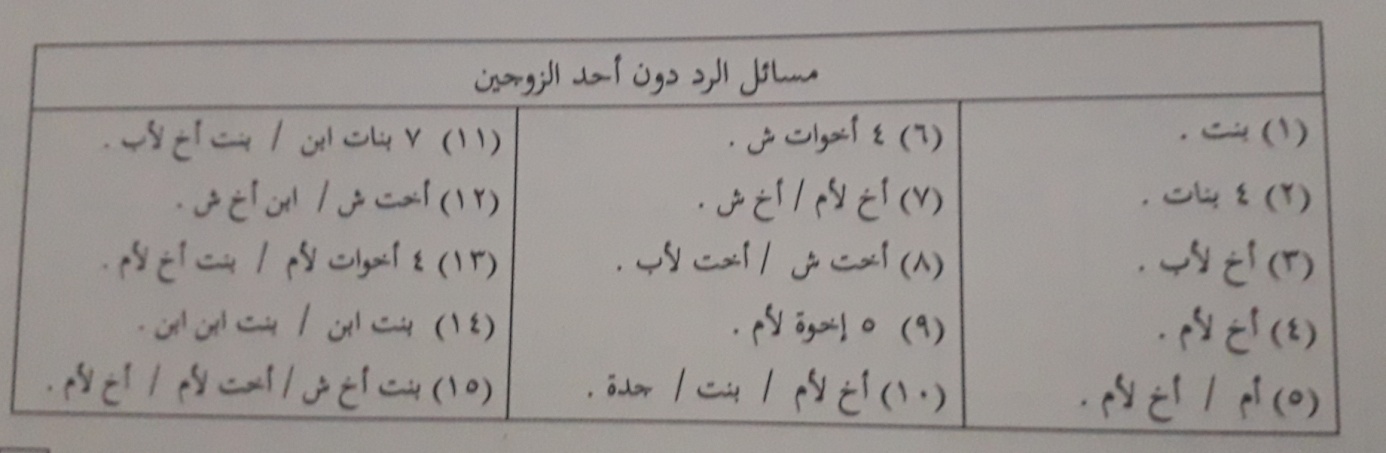 ثانيا: مسائل الرد مع أحد الزوجين: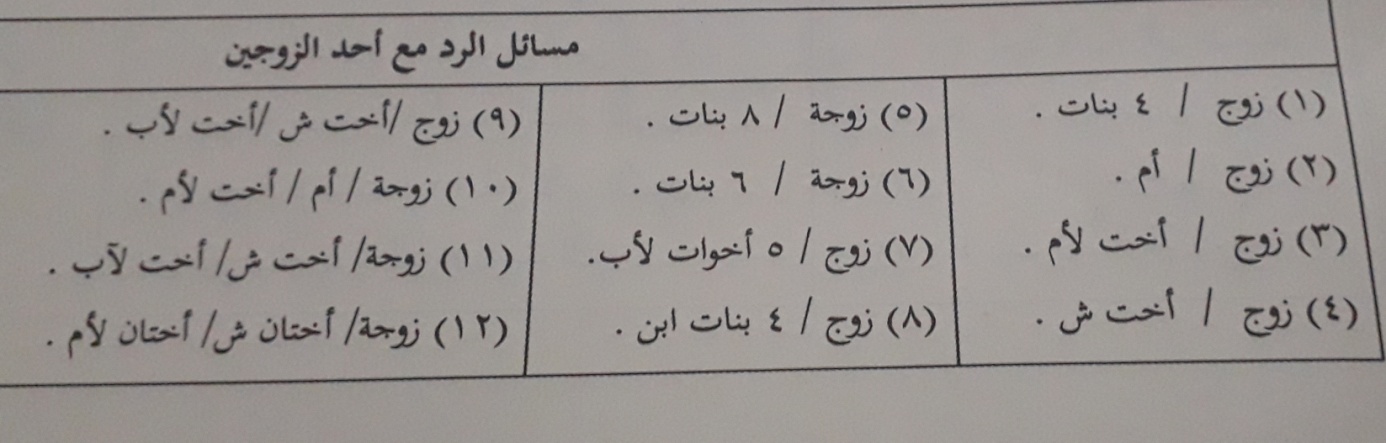 الأسبوع الثاني والثالث: "ميراث الجد مع الإخوة الأشقاء أو لأب"بعد قراءة الدرس من الكتاب المقرر -زيادة على ما أخذتموه مع الأستاذ المحاضر- يتم حل التطبيقات التالية:أولا: مسائل الجد مع الإخوة ليس معهم صاحب فرض: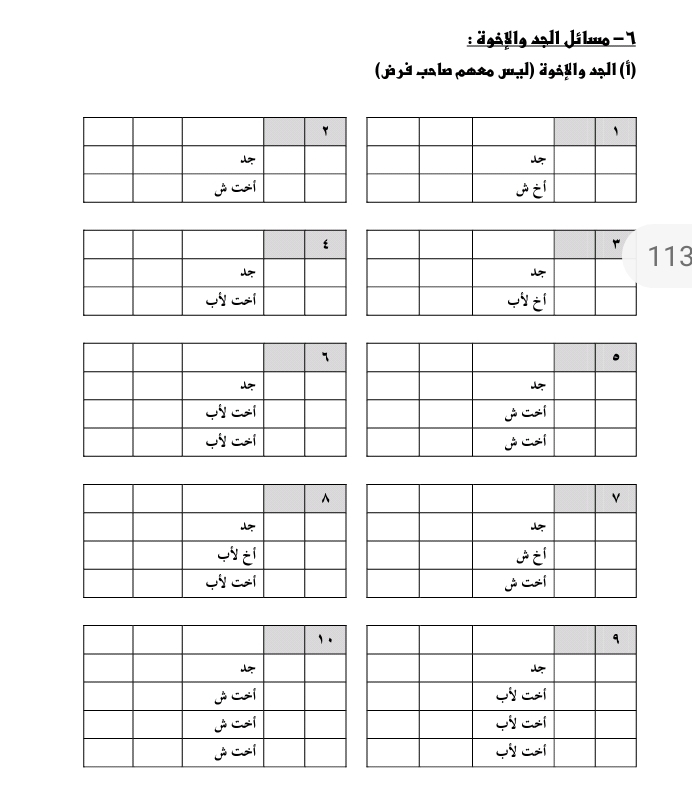 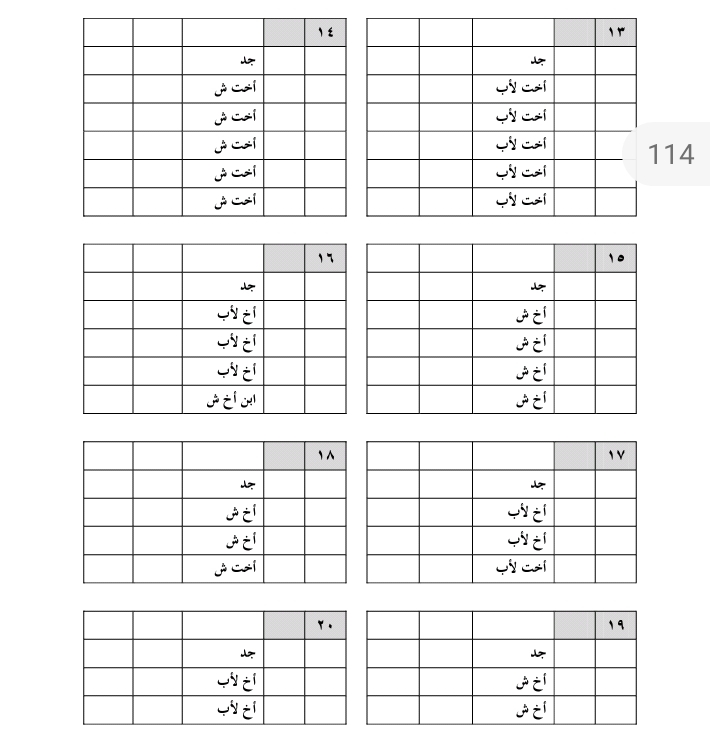 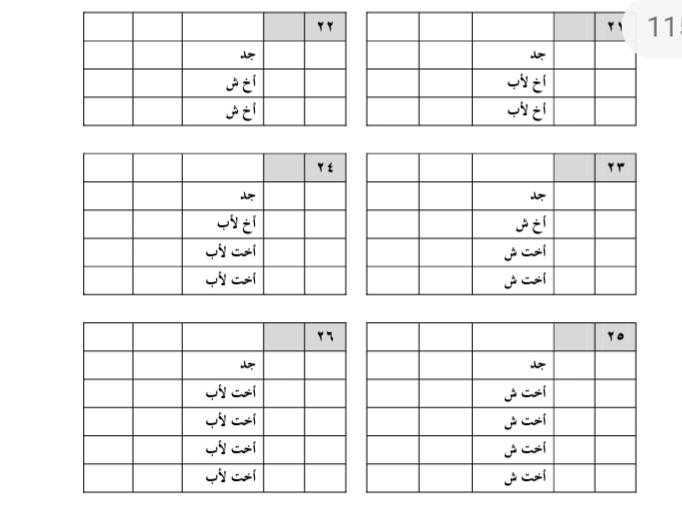 ثانيا: الجد مع الإخوة الأشقاء أو لأب مع صاحب فرض: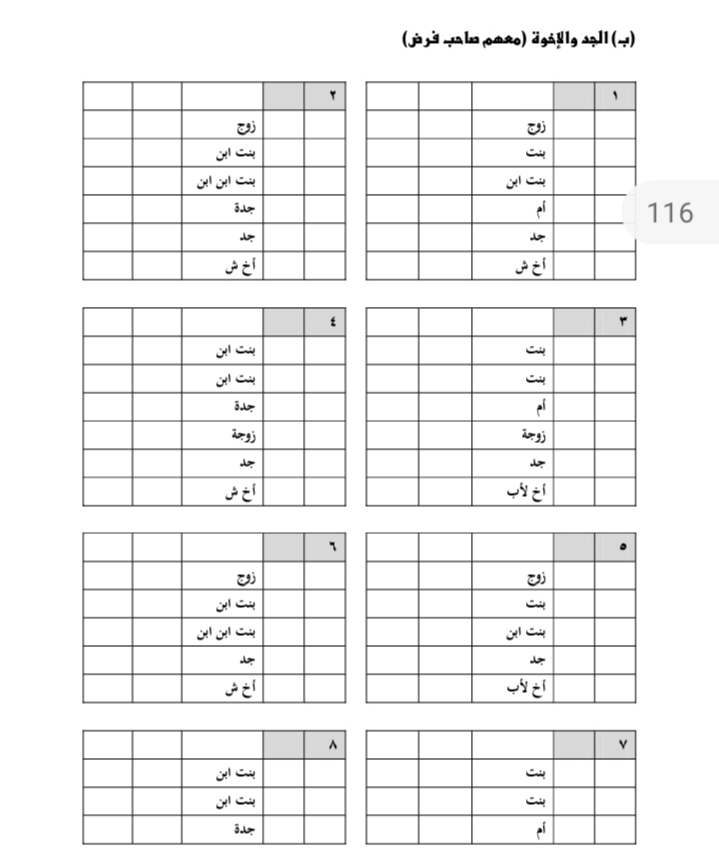 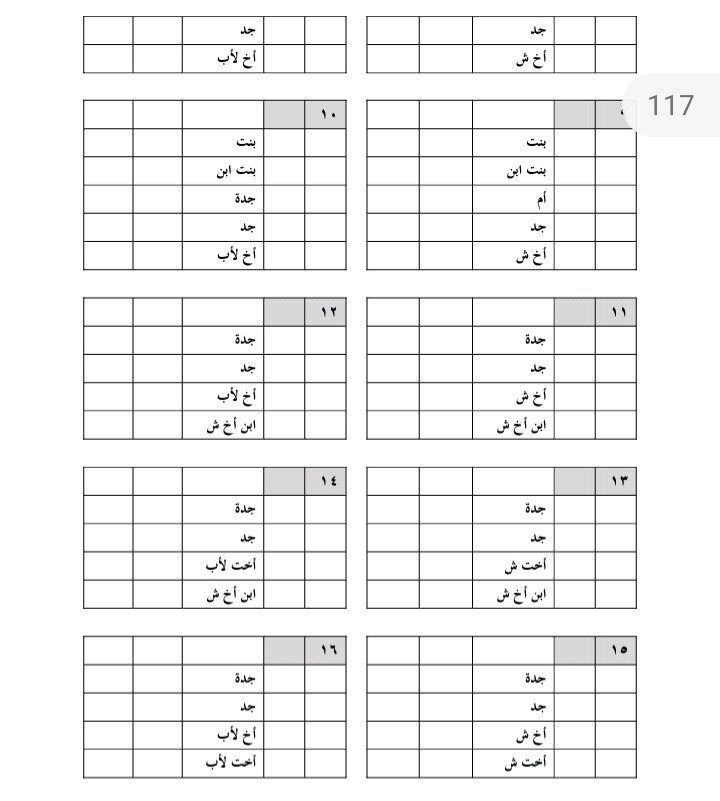 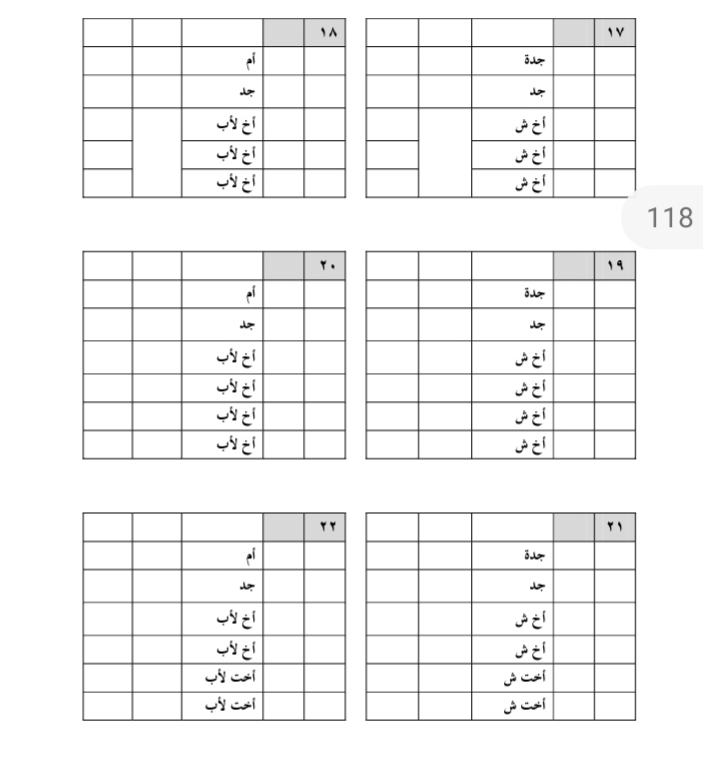 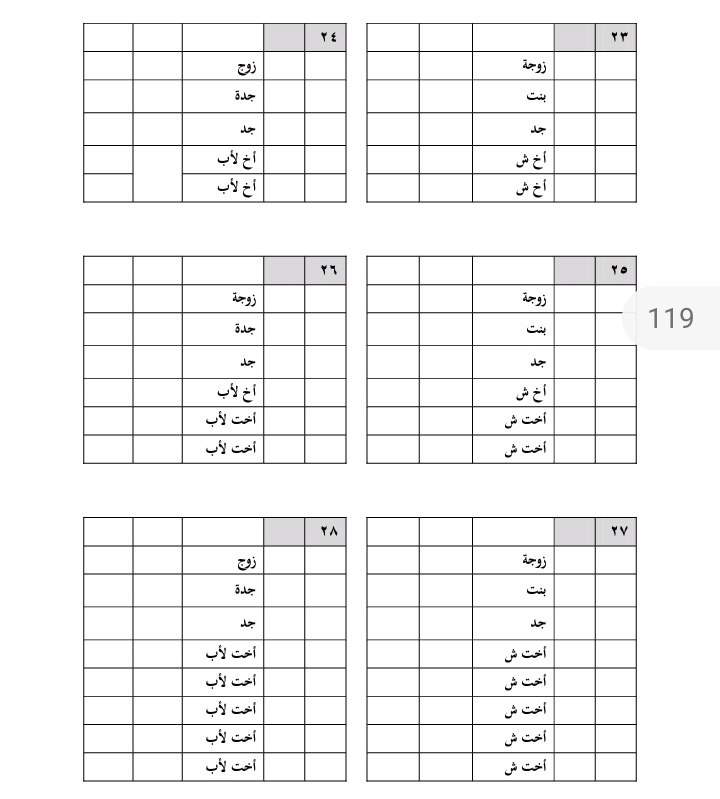 الأسبوع الرابع: وجود الإخوة الأشقاء والإخوة لأب مع الجد: (المُعادَّة)(جد/اخ ش/ا خ لاب/اخت لاب) (زوجة، جد، اخت ش، ا خ لاب) (جد، اخت ش، ا خلاب) (جد، اخت ش، اخت لاب، اخت لاب) (ام ،جد، اخت ش، اخ لاب، اخ لاب، اخت لاب).(جدة، جد،اخت ش، اخ لاب، اخت لاب، اخت لاب، اخت لاب).(ام، جد، اخت ش ، اخت لاب، أخ لاب) (أم، جد، أخت ش، أخ لاب، اخت لاب).(أم، جد، اخت ش، اخت لاب، أخت لاب، اخت لاب) .(أم، جد، اخت ش، اخت لاب، اخت لاب، اخت لاب).